Transfer Agreement
NOTE: This transfer agreement has been created specifically for the programs listed above and only applies to students that complete the associate degree listed. If the associate degree is not earned, or a new program is selected, the transfer and articulation of listed courses, as well as fulfilled degree requirements, could be impacted.Important Information: This agreement is based on any Associate of Applied Science degree offered at GBC. Credit variations may occur based on the number of units required for each Associate of Applied Science degree. Specific General Education Courses Required: ENG 101, 102; MATH 120, 126, 127, 181 or STAT 152; Humanities or Fine Arts course (whichever not taken as part of AAS), Diversity courseThese courses should be completed during the associate program. NOTE: Lower-division General Education requirements are fulfilled upon completion of the associate degree, with the exception of the courses listed above.  If a General Education subject is not listed here, you may select any general education course approved for the associate degree program.Specific Program Courses Required: N/AThese courses will articulate to specific program requirements for the bachelor’s program. Courses marked with an asterisk (*) are critical prerequisite or bachelor’s program progression courses that will impact a student’s progress to completing the bachelor’s degree in a timely manner if they are not taken during the associate degree program.Articulations/Block Transfer: N/AThese courses are approved articulations/substitutions/block transfer for the above-mentioned programs and will transfer accordingly and apply to the bachelor’s program as listed.Year-to-Year Course OutlineAssociate of Applied Science ProgramSemester 1 (15 units)ENG 101 - Composition I (3 units)
MATH 120 - Foundations of College Mathematics or higher (3 units)
AAS program requirements (9 units)Semester 2 (15 units)ENG 102 - Composition II (3 units)Science (3 units)Social Science (3 units)AAS Program Requirements (6 units)Semester 3 (15 units)Humanities or Fine Arts (3 units)Technology (3 units)AAS Program Requirements (9 units)Semester 4 (15 units)Social Science/U.S. and Nevada Constitution: Recommend PSC 101 (3 units)Human Relations (3 units)AAS program requirement (9 units)BAS in Career and Technical EducationSemester 5 (15 units)Science (counted as lower-division elective) (3 units)EDCT 301 - Career and Technical Education Leadership Foundations (3 units)EDCT 302 - Instructional Facility Design (3 units)EDCT 304 Assessment and Instruction in Workforce Education and Training (3 units)EDCT 447 - Curriculum Development in Career and Technical EducationSemester 6 (15 units)MGT 171 - Supervision (3 units)EDCT 305 - The Global Workforce (3 units)EDCT 306 - Teaching Diverse Learners in Workforce Education and Training (3 units)EDCT 403 - Career and Technical Education and Workforce Leadership (3 units)EDCT 439 - General Methods of Teaching Career and Technical Education (3 units)Semester 7 (15 units)MGT 201 - Principles of Management (3 units)MGT 212 - Leadership and Human Relations (3 units)EDCT 402 - Teaching Students with Disabilities or Special Needs (3 units)EDCT 413 - Advanced Program Evaluation and Leadership (3 units)EDCT 416 - Instructional Leadership and Coordination I (3 units)Semester 8 (15 units)Fine Arts/Diversity or Humanities/Diversity (counted as lower-division elective) (3 units)MGT 235 - Organizational Behavior (3 units)EDCT 426 - Instructional Leadership and Coordination II (3 units)EDCT 411 - Supervised Classroom Internship in Career Technical and Workforce Education (6 units)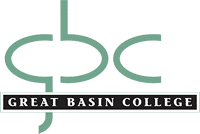 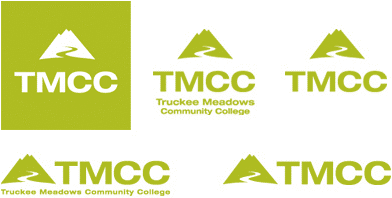 Associate Degree Program: Bachelor’s Degree Program: Any Associate of Applied Science (AAS)Bachelor of Applied Science, Career and Technical Education Leadership